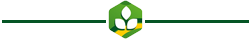 VI АгроПродовольственный форум Черноземья пройдет в ноябреАгропромышленная деятельность региона стремительно набирает обороты. В части направлений, например, по производству основных видов агропродукции, по объему инвестиций в агрокомплекс и эффективности АПК Воронежская область занимает лидирующие позиции. Вместе с этим, индустрия развивается с каждым днем, а это значит, что фермерам и аграрием Черноземья требуются новые нестандартные и эффективные решения.Уже в шестой раз Выставочный центр «ВЕТА» ТПП ВО объединит руководителей и специалистов органов государственной власти, научных институтов, вузов, сельхозпроизводителей, представителей торговых сетей на масштабной площадке АгроПродовольственного форума Черноземья!22 и 23 ноября, ведущие эксперты отрасли обсудят самые актуальные вопросы сферы АПК:Пленарная сессия "Импортозамещение в АПК";Органика, как перспектива построения здорового образа потребления человечества;Наука и технология;Профессиональная поддержка субъектов АПК: ВУЗы, кадры, банки, субсидии, лизинг, страхование, программирование;Современные инструменты сбыта сельхозпродукции;Логистика. Экспорт. Таможенное оформление;Отечественная селекция, семеноводство: достижения, конкурентоспособность, перспективы.Отметим, что форум пройдет в очном формате на базе Учебно-лабораторного корпуса №7 ФГБОУ ВО "ВГТУ" по адресу: ул. 20 лет Октября, 84.Помимо насыщенной деловой программы, участников выставки ждет выставка, на которой будут предоставлены:В настоящий момент, деловая программа форума продолжает формироваться. Вы можете войти в число участников конференции в качестве спикера, участника выставки или партнера.Для получения подробной информации, связанной с участием в форуме,просим Вас связаться по номеру телефона: 8-900-946-14-20 - ВЛАДИМИР РЕППИли по адресу электронной почты:exporterveta@mail.ruОборудование для хранения и переработки сельхозпродукцииУслуги транспортировки и хранения продовольствияТорговое оборудование, климатическое оборудованиеОборудование для пищевой промышленностиСельскохозяйственная техника и оборудование АПКОрганические / Экологические продуктыБанковские, страховые, лизинговые услугиВетеринария. Зоотехния. КомбикормаПродукты питания. Здоровый брендПерерабатывающее оборудованиеПищевые добавки. ИнгредиентыБезалкогольная продукцияБиотехнологии и инновацииТара. Упаковка. ЭтикеткаРастениеводство.Услуги в АПК